АДМИНИСТРАЦИЯ НОВОКРИВОШЕИНСКОГО СЕЛЬСКОГО ПОСЕЛЕНИЯПОСТАНОВЛЕНИЕ22.02.2023                                                                                                               № 41с. НовокривошеиноКривошеинского районаТомской области О приёме в собственность муниципального образованияНовокривошеинское сельское поселение недвижимого имущества (земельные участки)         В соответствии с Федеральным законом Российской Федерации от 6 октября 2003 года № 131-ФЗ  «Об общих принципах организации местного самоуправления в Российской Федерации», Уставом Новокривошеинского сельского поселения          ПОСТАНОВЛЯЮ:          1. Принять  в собственность муниципального образования Новокривошеинское сельское поселение недвижимое имущество (земельные участки):1) Земельный участок, вид права: общая долевая собственность, 12,7 га, кадастровая стоимость 195552,98 руб., кадастровый  номер 70:09:0000000:17, категория земель: земли сельскохозяйственного назначения, вид разрешенного использования: сельскохозяйственное использование, общая площадь 39486000 кв.м., адрес (местонахождение): Томская область, Кривошеинский район,  в границах земель КСП «Новокривошеинское». Основание: Выписка из Единого государственного реестра недвижимости об основных характеристиках и зарегистрированных правах на объект недвижимости от 21.02.2023г., запись регистрации 70:09:0000000:17-70/069/2023-319 от 13.02.2023г.;  2) Земельный участок, вид права: общая долевая собственность, 12,7 га, кадастровая стоимость 195552,98 руб., кадастровый  номер 70:09:0000000:17, категория земель: земли сельскохозяйственного назначения, вид разрешенного использования: сельскохозяйственное использование, общая площадь 39486000 кв.м., адрес (местонахождение): Томская область, Кривошеинский район,  в границах земель КСП «Новокривошеинское». Основание: Выписка из Единого государственного реестра недвижимости об основных характеристиках и зарегистрированных правах на объект недвижимости от 21.02.2023г., запись регистрации 70:09:0000000:17-70/069/2023-320 от 14.02.2023г.;  3) Земельный участок, вид права: общая долевая собственность, 12,7 га, кадастровая стоимость 195552,98 руб., кадастровый  номер 70:09:0000000:17, категория земель: земли сельскохозяйственного назначения, вид разрешенного использования: сельскохозяйственное использование, общая площадь 39486000 кв.м., адрес (местонахождение): Томская область, Кривошеинский район,  в границах земель КСП «Новокривошеинское». Основание: Выписка из Единого государственного реестра недвижимости об основных характеристиках и зарегистрированных правах на объект недвижимости от 21.02.2023г., запись регистрации 70:09:0000000:17-70/069/2023-321 от 14.02.2023г.;  4) Земельный участок, вид права: общая долевая собственность, 12,7 га, кадастровая стоимость 195552,98 руб., кадастровый  номер 70:09:0000000:17, категория земель: земли сельскохозяйственного назначения, вид разрешенного использования: сельскохозяйственное использование, общая площадь 39486000 кв.м., адрес (местонахождение): Томская область, Кривошеинский район,  в границах земель КСП «Новокривошеинское». Основание: Выписка из Единого государственного реестра недвижимости об основных характеристиках и зарегистрированных правах на объект недвижимости от 21.02.2023г., запись регистрации 70:09:0000000:17-70/069/2023-322 от 14.02.2023г.;    5) Земельный участок, вид права: общая долевая собственность, 12,7 га, кадастровая стоимость 195552,98 руб., кадастровый  номер 70:09:0000000:17, категория земель: земли сельскохозяйственного назначения, вид разрешенного использования: сельскохозяйственное использование, общая площадь 39486000 кв.м., адрес (местонахождение): Томская область, Кривошеинский район,  в границах земель КСП «Новокривошеинское». Основание: Выписка из Единого государственного реестра недвижимости об основных характеристиках и зарегистрированных правах на объект недвижимости от 21.02.2023г., запись регистрации 70:09:0000000:17-70/069/2023-323 от 15.02.2023г.;    6) Земельный участок, вид права: общая долевая собственность, 12,7 га, кадастровая стоимость 195552,98 руб., кадастровый  номер 70:09:0000000:17, категория земель: земли сельскохозяйственного назначения, вид разрешенного использования: сельскохозяйственное использование, общая площадь 39486000 кв.м., адрес (местонахождение): Томская область, Кривошеинский район,  в границах земель КСП «Новокривошеинское». Основание: Выписка из Единого государственного реестра недвижимости об основных характеристиках и зарегистрированных правах на объект недвижимости от 21.02.2023г., запись регистрации 70:09:0000000:17-70/069/2023-324 от 15.02.2023г.;  7) Земельный участок, вид права: общая долевая собственность, 12,7 га, кадастровая стоимость 195552,98 руб., кадастровый  номер 70:09:0000000:17, категория земель: земли сельскохозяйственного назначения, вид разрешенного использования: сельскохозяйственное использование, общая площадь 39486000 кв.м., адрес (местонахождение): Томская область, Кривошеинский район,  в границах земель КСП «Новокривошеинское». Основание: Выписка из Единого государственного реестра недвижимости об основных характеристиках и зарегистрированных правах на объект недвижимости от 21.02.2023г., запись регистрации 70:09:0000000:17-70/069/2023-325 от 16.02.2023г.;   8) Земельный участок, вид права: общая долевая собственность, 12,7 га, кадастровая стоимость 195552,98 руб., кадастровый  номер 70:09:0000000:17, категория земель: земли сельскохозяйственного назначения, вид разрешенного использования: сельскохозяйственное использование, общая площадь 39486000 кв.м., адрес (местонахождение): Томская область, Кривошеинский район,  в границах земель КСП «Новокривошеинское». Основание: Выписка из Единого государственного реестра недвижимости об основных характеристиках и зарегистрированных правах на объект недвижимости от 21.02.2023г., запись регистрации 70:09:0000000:17-70/069/2023-326 от 21.02.2023г.;   9) Земельный участок, вид права: общая долевая собственность, 12,7 га, кадастровая стоимость 195552,98 руб., кадастровый  номер 70:09:0000000:17, категория земель: земли сельскохозяйственного назначения, вид разрешенного использования: сельскохозяйственное использование, общая площадь 39486000 кв.м., адрес (местонахождение): Томская область, Кривошеинский район,  в границах земель КСП «Новокривошеинское». Основание: Выписка из Единого государственного реестра недвижимости об основных характеристиках и зарегистрированных правах на объект недвижимости от 21.02.2023г., запись регистрации 70:09:0000000:17-70/069/2023-327 от 21.02.2023г.               2. Бухгалтерии (Дубанос Т.А.) поставить на баланс вышеуказанное недвижимое имущество.           3. Специалисту по муниципальной собственности и земельным ресурсам (Фадина Т.М.) внести в реестр  муниципального имущества Новокривошеинского сельского поселения вышеуказанные земельные участки.          4. Настоящее  постановление вступает в силу с даты его подписания.          5. Контроль за исполнением настоящего постановления оставляю за собой.Глава Новокривошеинского сельского поселения                                    А.О. Саяпин(Глава Администрации)Фадина Тамара Михайловна47433В делоПрокуратураБухгалтерияФадина Т.М.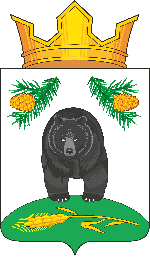 